附件1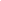 2023年面向社会公开招聘员额教师岗位表2023年面向社会公开招聘员额教师岗位表2023年面向社会公开招聘员额教师岗位表2023年面向社会公开招聘员额教师岗位表2023年面向社会公开招聘员额教师岗位表招聘单位招聘岗位名称岗位类别招聘人数其他条件成都市第四十中学校初中语文教师2成都市第四十中学校初中数学教师1成都市第四十中学校初中英语教师2成都市第四十中学校初中物理教师2成都市第四十中学校初中地理教师1成都市第四十中学校初中历史教师2成都市第四十中学校信息技术教师1合计合计合计11